Добавить React на веб-сайтЦель работыПолучить навыки работы добавления React компонентов на html-сраницу.Задания для выполненияОткройте HTML-страницу, которую вы хотите редактировать. Добавьте пустой тег <div>, чтобы отметить место, где вы хотите что-либо отобразить с помощью React. Например:<!-- ... какой-то HTML ... --> <div id="like_button_container"></div> <!-- ... какой-то HTML ... -->2. Добавьте на страницу HTML три тега <script> прямо перед закрывающим тегом </body>  <!-- ... какой-то HTML ... -->  <!-- Загрузка React. -->  <!-- Внимание: во время развертывания, замените "development.js" на "production.min.js". -->  <script src="https://unpkg.com/react@16/umd/react.development.js" crossorigin></script>  <script src="https://unpkg.com/react-dom@16/umd/react-dom.development.js" crossorigin></script>  <!-- Загрузка нашего компонента React. -->  <script src="like_button.js"></script></body>3. Создайте файл с именем like_button.js рядом с вашей HTML-страницей. Возьмите стартовый код и вставьте его в созданный вами файл: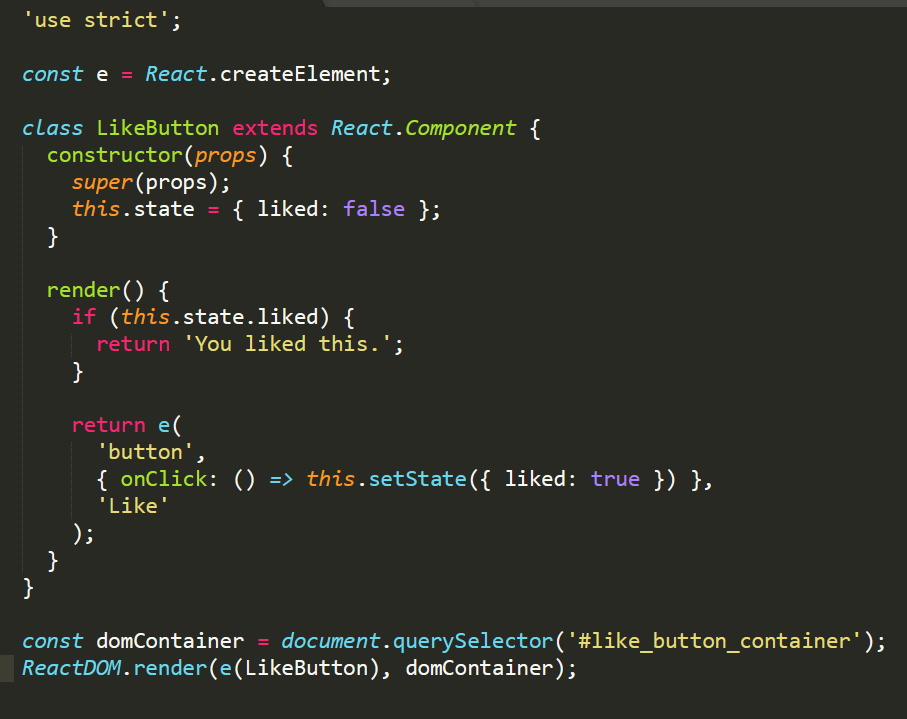 4. Добавьте несколько компонентов (кнопок) React на страницу и передайте им некоторые данные.Например, так: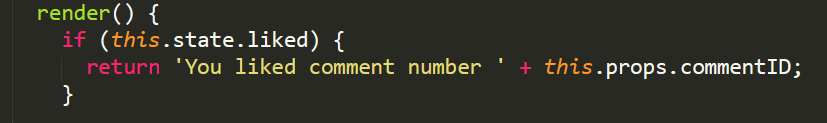 Загрузить созданную страницу на GitHub в репозиторий Student, используя формат в названии Фамилия (латинскими буквами)_1.Методические указанияЧтобы новые кнопки отобразились, необходимо исправить html файл.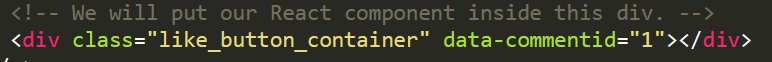 А также добавить в like_button.js c помощью Document метод querySelector()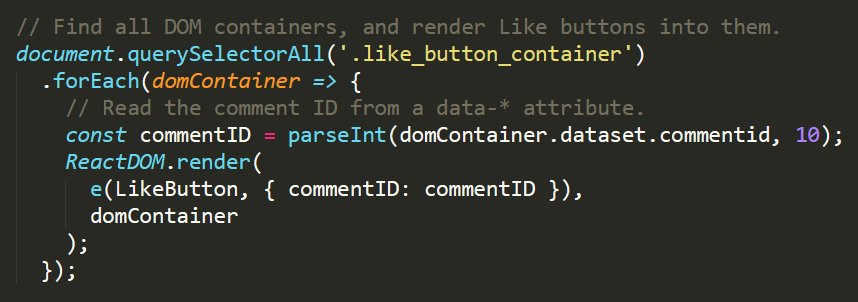 Контрольные вопросыС какой целью создавался React?Дополнительные заданияДополнительно: попробовать React с JSX